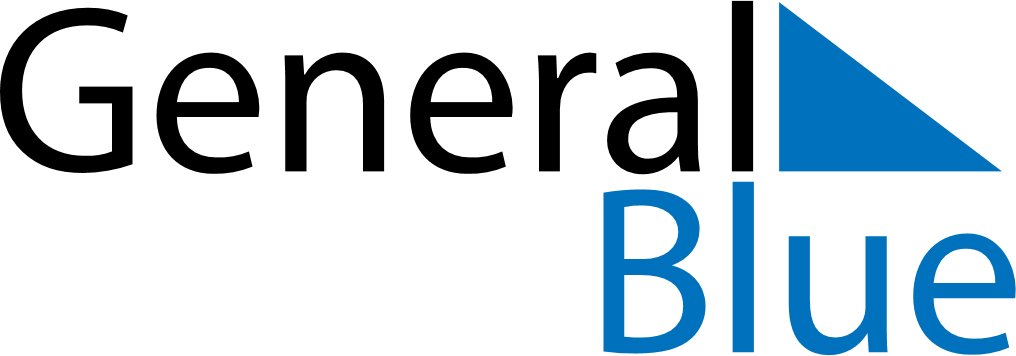 Daily PlannerApril 2, 2023 - April 8, 2023Daily PlannerApril 2, 2023 - April 8, 2023Daily PlannerApril 2, 2023 - April 8, 2023Daily PlannerApril 2, 2023 - April 8, 2023Daily PlannerApril 2, 2023 - April 8, 2023Daily PlannerApril 2, 2023 - April 8, 2023Daily Planner SundayApr 02MondayApr 03TuesdayApr 04WednesdayApr 05ThursdayApr 06 FridayApr 07 SaturdayApr 08MorningAfternoonEvening